新 书 推 荐中文书名：《从幸福中获利：财富，工作与自我实现》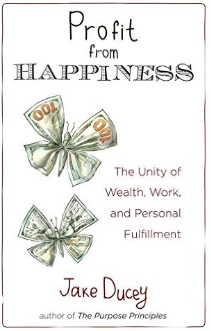 英文书名：Profit from Happiness: The Unity of Wealth, Work, and Personal Fulfillment作    者：Jake Ducey出 版 社：Tarcher代理公司：Waterside / ANA页    数:  160页 出版时间：2016年6月代理地区：中国大陆、台湾审读资料：电子稿类    型：励志内容简介：想象一下你的收入加倍，而不需要承担加倍的工作……
想象一下这样的世界，每个人每天都幸福地醒来，充满激情地工作，心满意足地回家。想象一下你始终对自己的生活和职业感到非常满意，脸上挂着停不下来的笑容。大多数人相信能赚到更多钱的办法是更努力地工作，为此他们牺牲了自己的人际关系，幸福和健康。另一些人觉得你得辞掉工作，环游世界，用你的时间来换取幸福。杰克·杜西说，这两种人都错了。在这本充满智慧的、简单的、启发心灵的书中，他断言获得成就，以及在工作、学习、家庭和心灵深处获得幸福的秘密就是人性深处想要全心地与他人关联，奉献更多价值的根本需求。
杜西给你指出了开拓心灵又能实践的方式来创造更多成功，金钱和幸福。这本智慧的、丰富的书能够增强你与金钱的联系，加深你与周边人的关系，将你在工作，学习和家庭中的努力转化。如果你想多赚钱，加深人际关系，增加精力和幸福，这本书就是给你的。作者简介：杰克·杜西（Jake Ducey），一个来自南加州的富裕家庭的孩子，似乎天生就拥有一切。但并不是。空虚导致他过上了酒精和药物成瘾的生活。杰克于是跟随内心，放弃了一切，用他微薄的积蓄环游了世界。他发现自己所寻找的东西原来一直在他的内心——如果审视内心就能发现我们的命运早已实现。从他的精神之旅归来以后，杰克立即筹款在危地马拉建造了一座学校和孤儿院。现在，24岁的杰克已经是Into the Wind, The Purpose Principles, 和 Profit from Happiness三部书的作者，同时在全国各地做演讲，主题是关于有意识有责任地创造生活。谢谢您的阅读！请将反馈信息发至：夏蕊（Susan Xia）安德鲁·纳伯格联合国际有限公司北京代表处北京市海淀区中关村大街甲59号中国人民大学文化大厦1705室邮编：100872电话：010-82504406传真：010-82504200Email：susan@nurnberg.com.cn 网址：http://www.nurnberg.com.cn
微博：http://weibo.com/nurnberg豆瓣小站：http://site.douban.com/110577/